Publicado en  el 04/11/2015 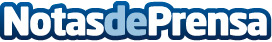 Carme Riera, Premio Nacional de las Letras Españolas 2015El jurado ha galardonado a Carme Riera por “la altísima calidad de su obra en catalán y castellano, en la que se combina la creación literaria con la investigación y divulgación, una obra polifacética de repercusión universal”	La escritora Carme Riera ha sido galardonada hoy con el Premio Nacional de las Letras Españolas 2015. El Premio lo concede el Ministerio de Educación, Cultura y Deporte para distinguir el conjunto de la labor literaria de un autor español cuya obra esté considerada como parte integrante del conjunto de la literatura española actual escrita en cualquiera de las lenguas españolas. Está dotado con 40.000 euros.Datos de contacto:Nota de prensa publicada en: https://www.notasdeprensa.es/carme-riera-premio-nacional-de-las-letras_1 Categorias: Literatura Cataluña Baleares Premios http://www.notasdeprensa.es